SWAN HILL PRIMARY SCHOOL – 2023 AIP STAFF WELLBEINGKIS LEARNINGKIS LEARNINGKIS WELLBEINGKIS WELLBEINGTo strengthen our culture and promote positive staff wellbeing.School Staff Survey results to indicate the following levels of positive endorsement in areas:School Leadership to 90% (84% in 2022).School Staff Safety & Wellbeing to 88% (82% in 2022).12-month TargetPercentage of students in Year 1-6, to make at least one year VC Level of learning progress in the English Language Modes of Reading and Writing and the Mathematics Strands. From a 2017, 2018, 2019 & 2022 average of:82% of students at or above expected level of growth (Semester 2 to Semester 2 Teacher Judgements), to 90% in Reading.80% of students at or above expected level of growth (Semester 2 to Semester 2 Teacher Judgements), to 85% in Writing.78% of students at or above the expected level of growth (Semester 2 to Semester 2, Teacher Judgements), to 85% in Number and Algebra.12-month TargetPercentage of students in Year 1-6, to make at least one year VC Level of learning progress in the English Language Modes of Reading and Writing and the Mathematics Strands. From a 2017, 2018, 2019 & 2022 average of:82% of students at or above expected level of growth (Semester 2 to Semester 2 Teacher Judgements), to 90% in Reading.80% of students at or above expected level of growth (Semester 2 to Semester 2 Teacher Judgements), to 85% in Writing.78% of students at or above the expected level of growth (Semester 2 to Semester 2, Teacher Judgements), to 85% in Number and Algebra.12-month TargetThe Student Attitudes to School Survey increase average percentage positive endorsement in the following areas: Managing bullying to at least 85 per cent (77% in 2022)Not experiencing bullying to at least 70 per cent (56% in 2019, 82% in 2022)Emotional Awareness and Regulation to at least 80% (73% in 2022)Student Voice and Agency to at least 75% (68% in 2022)12-month TargetThe Student Attitudes to School Survey increase average percentage positive endorsement in the following areas: Managing bullying to at least 85 per cent (77% in 2022)Not experiencing bullying to at least 70 per cent (56% in 2019, 82% in 2022)Emotional Awareness and Regulation to at least 80% (73% in 2022)Student Voice and Agency to at least 75% (68% in 2022)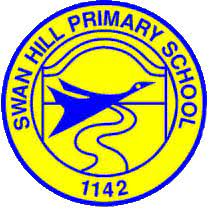 Actions: Develop connectionEmbed recovery Celebrate progress Actions: Develop the capacity of middle leaders to effectively implement and drive PLCs. Build staff capability to use the curriculum to teach at students’ point of need. Actions: Develop the capacity of middle leaders to effectively implement and drive PLCs. Build staff capability to use the curriculum to teach at students’ point of need. Actions:Further embed the School Wide Positive Behaviour Support (SWPBS) approach.Build staff capacity to notice and respond to mental health concerns.Actions:Further embed the School Wide Positive Behaviour Support (SWPBS) approach.Build staff capacity to notice and respond to mental health concerns.Actions:Further embed the School Wide Positive Behaviour Support (SWPBS) approach.Build staff capacity to notice and respond to mental health concerns.Outcomes:Staff participate in professional learning in relation to recovery. Staff develop and action plan to support their wellbeing.Leaders provide support structures to improve connection and progress.Leaders role model and promote the importance of connection, recovery and progress.   Outcomes:Students provide feedback to teachers to inform planning.Students participate in point of need learning tasks.Teachers use the Improvement Cycle to collaboratively implement PLC inquiry cycles. Teachers select and employ elements of the instructional model to support students learning at point of need.  Leaders frequently review and refine PLC implementation practices in accordance with department guidelines.  Outcomes:Students provide feedback to teachers to inform planning.Students participate in point of need learning tasks.Teachers use the Improvement Cycle to collaboratively implement PLC inquiry cycles. Teachers select and employ elements of the instructional model to support students learning at point of need.  Leaders frequently review and refine PLC implementation practices in accordance with department guidelines.  Outcomes:Staff and students will implement and model explicit SWPBS practices. Students will be able to explain what positive mental health means and apply strategies to support themselves.Teachers, leaders and the school community will share a common understanding of a whole school multi-tiered response to mental health.Outcomes:Staff and students will implement and model explicit SWPBS practices. Students will be able to explain what positive mental health means and apply strategies to support themselves.Teachers, leaders and the school community will share a common understanding of a whole school multi-tiered response to mental health.Outcomes:Staff and students will implement and model explicit SWPBS practices. Students will be able to explain what positive mental health means and apply strategies to support themselves.Teachers, leaders and the school community will share a common understanding of a whole school multi-tiered response to mental health.Success Indicators:PDP document incorporates recovery goal.Leadership AIP planner to provide evidence of scheduled one to one connection. Leaders PDP documents incorporate recovery goals.Designing the perfect work week survey results.Early Success Indicators:Planning documentation and peer observations shows evidence of differentiation, adjustments and elements of the instructional model.  Inquiry cycles evident in PLC minutes.Late Success Indicators:AtoSS: Stimulated learning to 85% (81% in 2022)PLC Maturity Matrix evaluation to indicate growth from Evolving in area of ‘Structures and systems to support collaboration for improvement focus on strategic resource management’ to Embedding.Early Success Indicators:Reduction in major/minor behavioural incidents, as recorded in Sentral.Survey/written reflections from students regarding their understanding of what positive mental health means.Late Success Indicators:A document developed outlining the whole school multi-tiered approach to mental healthLate Success Indicators:A document developed outlining the whole school multi-tiered approach to mental healthActivities:Organise activities to promote connection, catering  for a diverse range of staff needs. Plan Professional learning sessions about recovery.Organise for staff to be released from duties for 1 to 1 connections as part of the PDP process in Terms 1 & 3.Staff develop, review and refine their PDP document, including recovery goals. Investigate ways to release teams on a Friday afternoon to engage in long lunches to strengthen connection.Activities:Appoint a teacher to lead a forum for students to evaluate teaching and learning practices.  PLC leader to work with teams to refine inquiry cycles to drive teaching. Staff participate in peer observations of PLCs and/or instructional model.Develop professional learning schedule to prioritise time for PLC’s.Organise opportunities for middle leaders to collaborate to effectively implement and drive PLCs. Implement our co-developed learning goal process. Schedule regular cross level opportunities to moderate student learning to strengthen staff understanding of the curriculum.Disability Inclusion Leader to support staff to make adjustments for all students to access the curriculum.Activities:Appoint a teacher to lead a forum for students to evaluate teaching and learning practices.  PLC leader to work with teams to refine inquiry cycles to drive teaching. Staff participate in peer observations of PLCs and/or instructional model.Develop professional learning schedule to prioritise time for PLC’s.Organise opportunities for middle leaders to collaborate to effectively implement and drive PLCs. Implement our co-developed learning goal process. Schedule regular cross level opportunities to moderate student learning to strengthen staff understanding of the curriculum.Disability Inclusion Leader to support staff to make adjustments for all students to access the curriculum.Activities:Collate and analyse student behaviour data to inform planning and response.Staff team to development a document outlining the whole school multi-tiered approach to mental health.Leaders support staff to respond to mental health concerns.Students are engage in mental health lessons. Staff team to engage in Professional Learning related to mental health. Activities:Collate and analyse student behaviour data to inform planning and response.Staff team to development a document outlining the whole school multi-tiered approach to mental health.Leaders support staff to respond to mental health concerns.Students are engage in mental health lessons. Staff team to engage in Professional Learning related to mental health. Activities:Collate and analyse student behaviour data to inform planning and response.Staff team to development a document outlining the whole school multi-tiered approach to mental health.Leaders support staff to respond to mental health concerns.Students are engage in mental health lessons. Staff team to engage in Professional Learning related to mental health. 